ОБРАЗЕЦ ЗАПОЛНЕНИЯНА БЛАНКЕ ОРГАНИЗАЦИИ	                    В Енисейское управление РостехнадзораЗАЯВЛЕНИЕ О ПРЕДОСТАВЛЕНИИ ГОСУДАРСТЕННОЙ УСЛУГИ1. Сведения о заявителе:2. Прошу:(отметить в правом поле знаком "V")3. Изменение сведений о заявителе:(заполняется в случае изменения сведений о заявителе, собственнике ОПО)1.1. Полное наименование юридического лица, или фамилия, имя и отчество (при наличии) индивидуального предпринимателя Индивидуальный предприниматель Иванов Иван Иванович1.2. Сокращенное наименование юридического лица (при наличии) 1.3. Идентификационный номер налогоплательщика (ИНН) 1234567898761.4. Основной государственный регистрационный номер (ОГРН), основной государственный регистрационный номер индивидуального предпринимателя (ОГРНИП) или сведения о внесении записи в государственный реестр аккредитованных филиалов, представительств иностранных юридических лиц (в случае, если имеется) 1234567898765431.5. Данные документа, удостоверяющего личность индивидуального предпринимателя -Адрес электронной почты (при наличии) Ivanov@mail.ru1.6 Почтовый адрес 660000, Красноярский край, г. Красноярск, пр. Мира, д. 1, кв. 1Телефон 8 (391) 222-22-221.7. Адрес места нахождения (места жительства) юридического лица (индивидуального предпринимателя) с указанием административно-территориальной единицы, населенного пункта, улицы, номер дома (корпуса, строения), соответствующего ему почтового индекса согласно учредительным документам (для индивидуального предпринимателя - адрес на основании записи в паспорте). 660000, Красноярский край, г. Красноярск, пр. Мира, д. 1, кв. 11.8. Сведения о правах владения ОПО, в том числе земельных участков, зданий, строений, сооружений с указанием вида права на ОПО, реквизитов документов подтверждающие право владения, кадастровые номера (при наличии) Право собственности (свидетельство о регистрации права №… и дата выдачи, кадастровый номер при наличии либо выписка из единого государственного реестра недвижимости (ЕГРН) дата, номер гос. регистрации права, кадастровый номер), Аренда (договор аренды № и дата), Субаренда (договор субаренды № и дата),Оперативное управление/хоз.ведение (свидетельство о регистрации права № и дата выдачи либо выписка из ЕГРН),Лизинг (договор лизинга № и дата) и.т.д. 1.9. Код общероссийского классификатора видов экономической деятельности  51.53Код регистрационного действия Регистрационное действие (в отношении указанных ОПО заявителя) 2.1. Зарегистрировать ОПО в Реестре (указывается полное наименование ОПО) V Объекты, где используются подъемные сооружения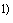 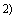  Объекты, где используются подъемные сооружения Объекты, где используются подъемные сооружения2.2. Исключить ОПО из Реестра в связи с: Исключить ОПО из Реестра в связи с: 2.2.1. ликвидацией или выводом из эксплуатации следующего(их) ОПО (с указанием полного наименования и регистрационного номера) V Объекты, где используются подъемные сооружения, А66-00000-0000  Объекты, где используются подъемные сооружения, А66-00000-0000  Объекты, где используются подъемные сооружения, А66-00000-0000 2.2.2. утратой объектом признаков опасности, указанных в приложении 1 к Федеральному закону N 116-ФЗ  в составе следующего(их) ОПО (с указанием полного наименования и регистрационного номера) V Объекты, где используются подъемные сооружения, А66-00000-0000  Объекты, где используются подъемные сооружения, А66-00000-0000  Объекты, где используются подъемные сооружения, А66-00000-0000 2.2.3. предусмотренными нормативными правовыми актами Российской Федерации изменениями критериев отнесения объектов к категории опасных производственных объектов или требований к идентификации опасных производственных объектов следующего(их) ОПО (с указанием полного наименования и регистрационного номера) V Объекты, где используются подъемные сооружения, А66-00000-0000  Объекты, где используются подъемные сооружения, А66-00000-0000  Объекты, где используются подъемные сооружения, А66-00000-0000 2.3. Внести в Реестр ОПО изменения в связи с: Внести в Реестр ОПО изменения в связи с: 2.3.1.* изменением характеристик, следующего(их) ОПО связанных с изменением количества и (или) вида опасных веществ, получение, использование, переработка, образование, хранение, транспортирование, уничтожение которых обуславливает наличие признака опасности;с изменением состава ОПО или исключения из него предприятий или их цехов, участков, площадок, наружных установок, зданий и сооружений, эксплуатация которых обуславливает признак опасности;с изменением состава, количества, типа, марки, модели (при наличии) технических устройств (замена оборудования или реконструкция, исключение, использование на опасном производственном объекте новых (дополнительных) технических устройств), эксплуатация которых дает признаки опасности;с изменением технологического процесса;с изменением признаков или класса опасности ОПО;с изменением типового наименования (именного кода объекта) (с указанием полного наименования и регистрационного номера, и вносимых изменений в сведения, характеризующие ОПО) V Объекты, где используются подъемные сооружения, А66-00000-0000, изменение состава , количества технических устройств Объекты, где используются подъемные сооружения, А66-00000-0000, изменение состава , количества технических устройств Объекты, где используются подъемные сооружения, А66-00000-0000, изменение состава , количества технических устройств2.3.2. изменением адреса места нахождения, следующего(их) ОПО (с указанием полного наименования и регистрационного номера ОПО) V Объекты, где используются подъемные сооружения, А66-00000-0000 Объекты, где используются подъемные сооружения, А66-00000-0000 Объекты, где используются подъемные сооружения, А66-00000-00002.3.3. изменением сведений, связанных с исключением следующего(их) ОПО (с указанием полного наименования и регистрационного номера ОПО) в связи со сменой эксплуатирующей организации V Объекты, где используются подъемные сооружения, А66-00000-0000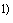  Объекты, где используются подъемные сооружения, А66-00000-0000 Объекты, где используются подъемные сооружения, А66-00000-00002.3.4. изменением сведений о заявителе, собственнике ОПО (с указанием полного наименования и регистрационного номера ОПО) и (или) сведений, указанных заявителем в заявлении о регистрации ОПО в Реестре V Объекты, где используются подъемные сооружения, А66-00000-0000 Объекты, где используются подъемные сооружения, А66-00000-0000 Объекты, где используются подъемные сооружения, А66-00000-0000N п/п 3.1. Сведения о заявителе ОПО и (или) сведения о собственнике ОПО, указанные заявителем в заявлении до внесения изменений 3.2. Причина вносимых изменений 3.3. Сведения о заявителе ОПО и (или) сведения о собственнике ОПО, указанные заявителем в заявлении с учетом вносимых изменений Способ получения: Способ получения: Способ получения: Способ получения: Способ получения: Способ получения: Способ получения: Способ получения: Способ получения: Способ получения: Способ получения: Способ получения: Способ получения: (отметить одни из предложенных вариантов знаком "V") (отметить одни из предложенных вариантов знаком "V") (отметить одни из предложенных вариантов знаком "V") (отметить одни из предложенных вариантов знаком "V") (отметить одни из предложенных вариантов знаком "V") (отметить одни из предложенных вариантов знаком "V") (отметить одни из предложенных вариантов знаком "V") (отметить одни из предложенных вариантов знаком "V") (отметить одни из предложенных вариантов знаком "V") (отметить одни из предложенных вариантов знаком "V") (отметить одни из предложенных вариантов знаком "V") (отметить одни из предложенных вариантов знаком "V") (отметить одни из предложенных вариантов знаком "V")  V в регистрирующем органе в регистрирующем органе в регистрирующем органе в регистрирующем органе в регистрирующем органе в регистрирующем органе в регистрирующем органе в регистрирующем органе в регистрирующем органе в регистрирующем органе в регистрирующем органе в регистрирующем органе почтовым отправлением почтовым отправлением почтовым отправлением почтовым отправлением почтовым отправлением почтовым отправлением почтовым отправлением почтовым отправлением почтовым отправлением почтовым отправлением почтовым отправлением почтовым отправлением в электронной форме в электронной форме в электронной форме в электронной форме в электронной форме в электронной форме в электронной форме в электронной форме в электронной форме в электронной форме в электронной форме в электронной форме Приложение согласно описи. Приложение согласно описи. Приложение согласно описи. Приложение согласно описи. Приложение согласно описи. Приложение согласно описи. Приложение согласно описи. Приложение согласно описи. Приложение согласно описи. Приложение согласно описи. Приложение согласно описи. Приложение согласно описи. Приложение согласно описи. Приложение согласно описи. Сведения, указанные в заявлении, достоверны. Сведения, указанные в заявлении, достоверны. Сведения, указанные в заявлении, достоверны. Сведения, указанные в заявлении, достоверны. Сведения, указанные в заявлении, достоверны. Сведения, указанные в заявлении, достоверны. Сведения, указанные в заявлении, достоверны. Сведения, указанные в заявлении, достоверны. Сведения, указанные в заявлении, достоверны. Сведения, указанные в заявлении, достоверны. Сведения, указанные в заявлении, достоверны. Сведения, указанные в заявлении, достоверны. Сведения, указанные в заявлении, достоверны. Сведения, указанные в заявлении, достоверны. Индивидуальный предприниматель Иванов Иван ИвановичИндивидуальный предприниматель Иванов Иван Иванович" 01" мая20080г. г. должность, фамилия, имя, отчество (при наличии) должность, фамилия, имя, отчество (при наличии) (подпись) Место печати (при наличии) Место печати (при наличии) Место печати (при наличии) Место печати (при наличии) Место печати (при наличии) Место печати (при наличии) Место печати (при наличии) Место печати (при наличии) Место печати (при наличии) Место печати (при наличии) Место печати (при наличии) Место печати (при наличии) Место печати (при наличии) Место печати (при наличии) 